三门峡市各级教师资格认定机构相关信息一览表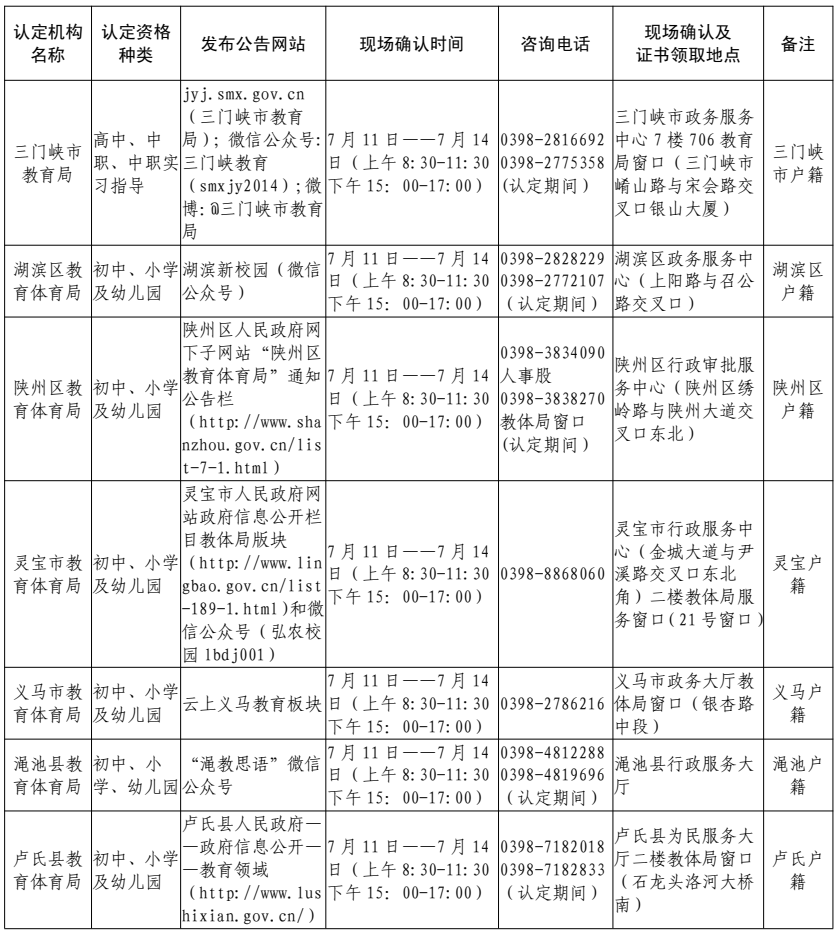 